27.04.SOWY  poniedziałekTajemnice książekTemat dzienny – Moje ulubione książki.I Zabawa na powitanie „Wszyscy są, witam Was” https://www.youtube.com/watch?v=h9wMpq8kqkA Piosenka „Lubimy bajki” - https://www.youtube.com/watch?v=L2PQj85PYDY  Zestaw ćwiczeń porannych: Przygotowanie do zajęć, marsz po obwodzie koła, (dywanu) przy piosence „Maszerują dzieci drogą” https://www.youtube.com/watch?v=urLZOP2MtVs„Wiosenny deszczyk” – zabawa orientacyjno-porządkowa. Dzieci poruszają sie po pokoju w rytmie piosenki marszowej https://www.youtube.com/watch?v=3_oZrVBfnhA  Na hasło: Pada deszcz przykucają i robą z ramion daszek nad głową.„Tęcza” – siad skrzyżny. Dziecko trzyma chustkę za końce, plecy proste, ręce wyprostowane nad głową. Robią skłony w bok, raz w prawo, raz w lewo – 
po deszczu pojawiła się tęcza.  „Nie wpadnij do kałuży” – zabawa z elementem skoku. Po deszczu powstały kałuże, dzieci przeskakują po kamieniach tak, by nie wpaść do wody https://www.youtube.com/watch?v=LNouuY9zrKQ „Niedźwiadki obudziły się z zimowego snu” – zabawa z elementem czworakowania. Dziecko zamienia się w niedźwiadka i  czworakuje po całym dywanie.. „Niedźwiadek wygrzewa się na słonku” – leżenie na plecach, machanie uniesionymi nogami i rękami. „Obserwujemy bociana” – ćwiczenia tułowia. Leżenie na brzuchu, nogi przyklejone do podłogi, dziecko z palców robi „lornetkę", odrywając łokcie 
i unosząc tułów obserwuje bociana spacerującego po łące, tak by go nie spłoszyć. „Wąchamy kwiaty” – ćwiczenia uspokajające. Dziecko leży na podłodze 
w dowolnej pozycji. Wdycha wolno i spokojnie powietrze nosem i wydycha ustami.II„Ulubiona książka” – rozmowa z dzieckiem Zastanów się, jaka jest twoja ulubiona książka, kto jest jej głównym bohaterem i jaką historię w niej przedstawiono. Gdy dzieci opowiedzą o swoich ulubionych książkach, prosimy, by zastanowiły się,
z czego są zrobione książki. Następnie kierujemy rozmowę w taki sposób, by dziecko doszło do wniosku, że książki mogą być też elektroniczne – do czytania lub do słuchania. 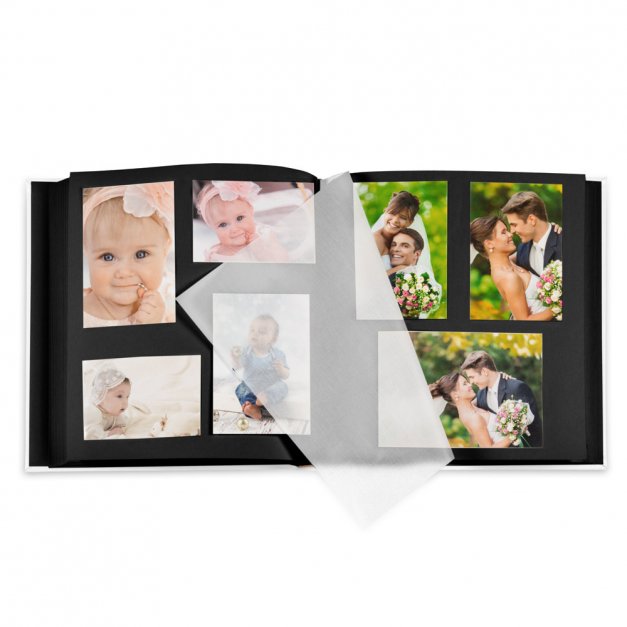      album 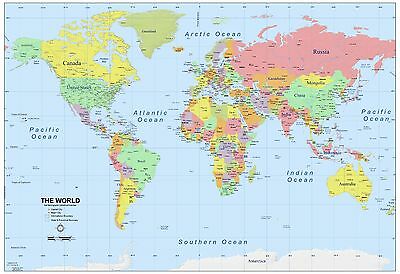   atlas z mapami, 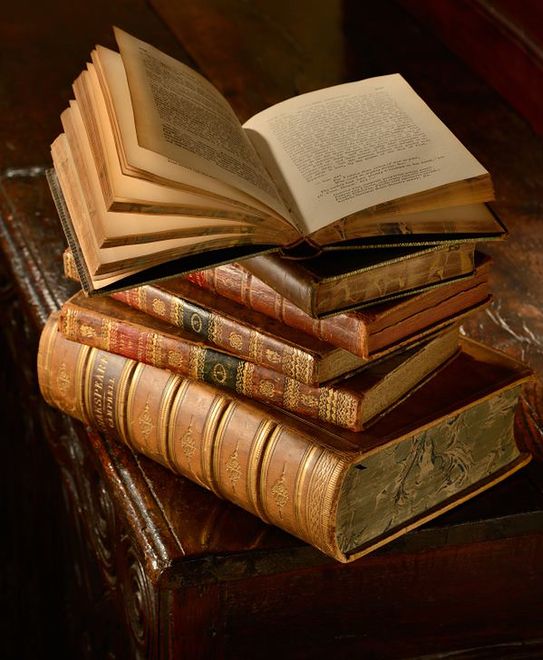    starodruki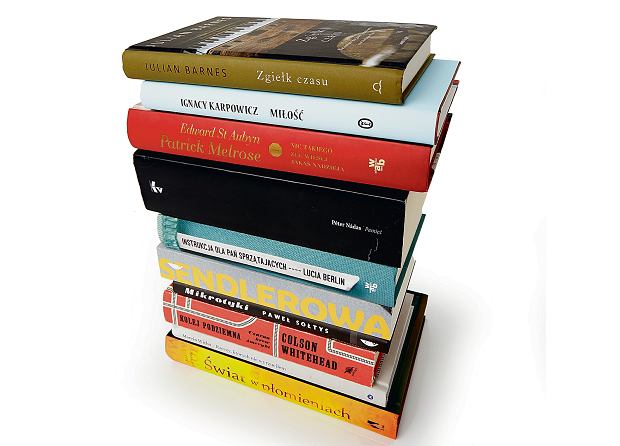 Książki dla dorosłych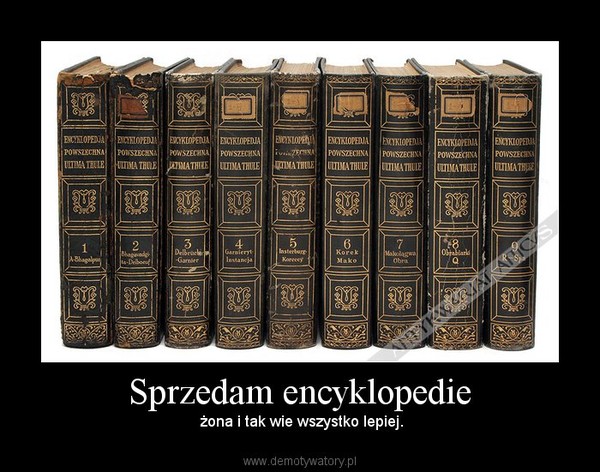 Encyklopedie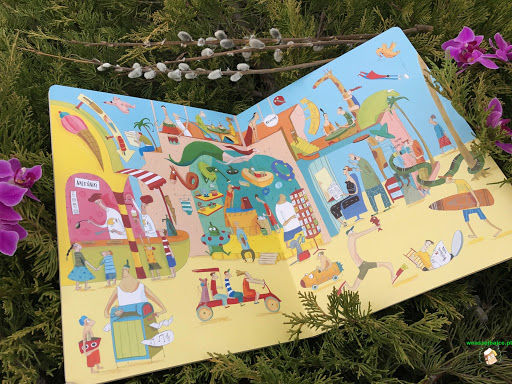 Książki obrazkowe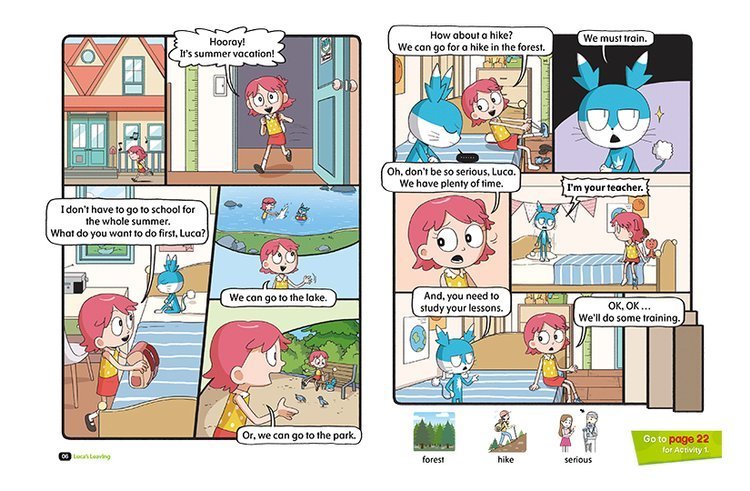 Komiksy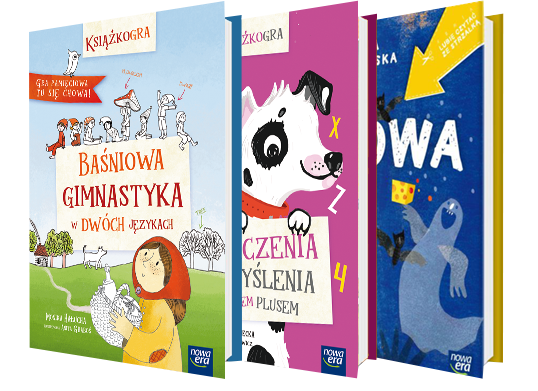 Książeczki dla dzieci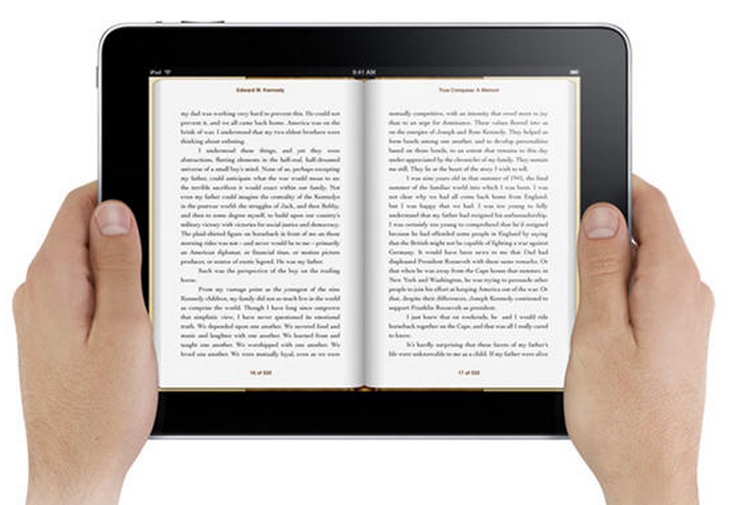     e-booki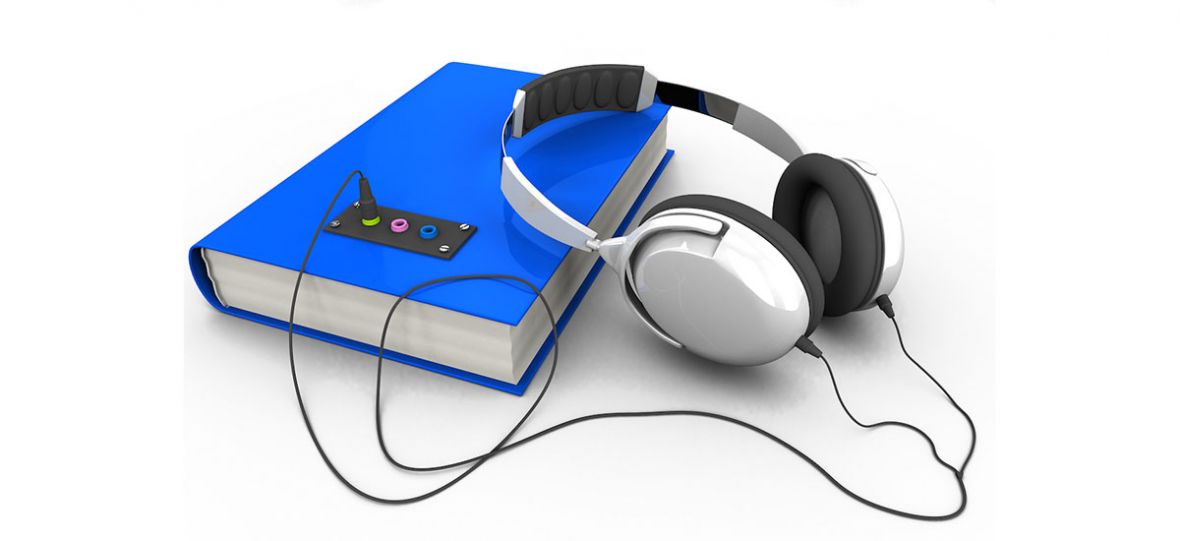 audiobooki  Rodzic czyta wybraną przez dziecko bajkę w całości lub ulubione fragmenty.Zaznaczenie w rozmowie z dzieckiem, że czytanie jest bardzo ważne i gdy nauczy się wszystkich liter będzie mogło czytać samodzielnie.„Gdzie jest f?” – do zabawy będą potrzebne klocki lub niewielkie elementy np., koraliki, fasola lub inne. W tej zabawie rodzic wymienia słowa,  które zawierają głoskę f – na początku, w środku lub na końcu. Zadaniem dziecka jest ułożenie na kartce tylu elementów, ile głosek mają te słowa.  W miejsce dziecko układa większy klocek lub inny od pozostałych element np.: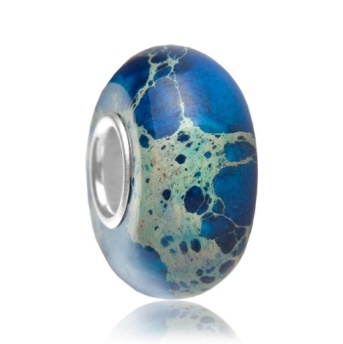 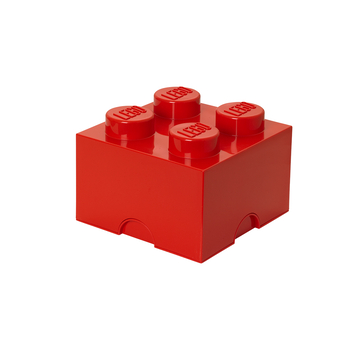  f   a  s   o   l   a f   o   k   a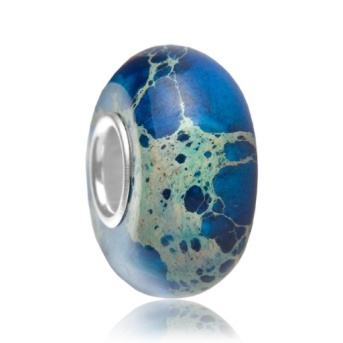 f   o   t   e  l f   l   a   g  aInne słowa do układania: farba, kufer, lufa, telefon, kartofel, żyrafa, elf, fotograf, klif, gryf. Litera F - https://www.youtube.com/watch?v=-xmhpUCU5NE „F jak fotel” - prezentacja litery w wyrazie. 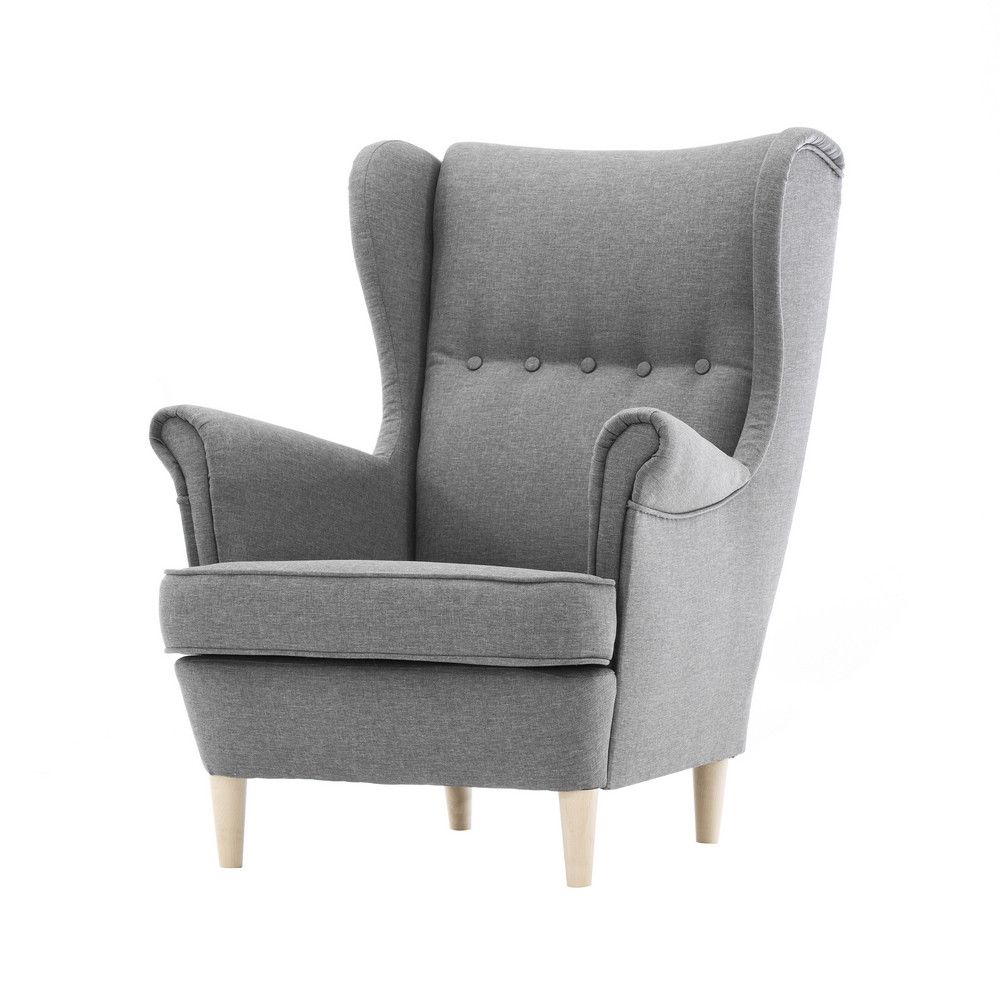 fotel Dzieci dzielą słowo fotel na sylaby i na głoski. Zapamiętują literę na początku.Omówienie wyglądu liter drukowanych.F   f  Omówienie wyglądu liter pisanych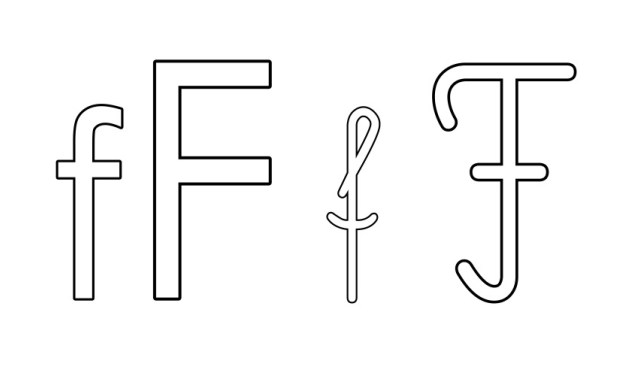 Rysowanie w powietrzu kształtu wielkiej i małej, drukowanej i pisanej litery FZwrócenie uwagi na właściwy kierunek rysowania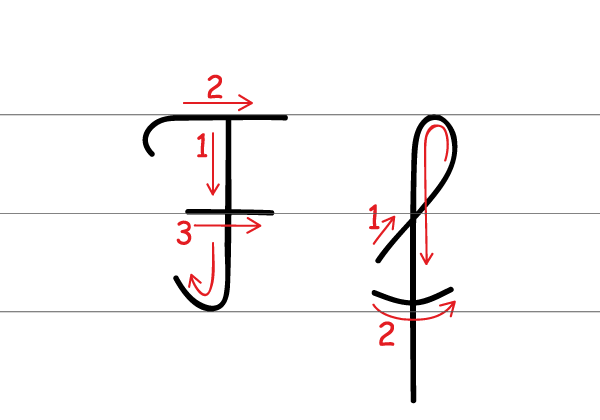 „Falbanka z f” – układanie  liter pisanych lub drukowanych z kawałków papieru toaletowego.Układanie napisu fotel z literek (Klaser z literami). Brakującą literę F dziecko wypycha  z kart w koszulce).Zabawa „Rączki w górę” – zabawa polega na trym, że rodzic mówi różne słowa np. dom,, las, sowa i inne ale co jakiś czas podaje słowo na poznaną literę F. Gdy  dziecko usłyszy na początku słowa literę F podnosi  ręce do góry.Karty pracy – dziecko ma zadanie pokolorować litery F, f  na niebiesko, ponieważ 
są to spółgłoski, pokolorować cegiełki na właściwe kolory (samogłoski na czerwono 
a spółgłoski na niebiesko). Koloruje również fotel oraz zaznacza poznaną literę F ,f 
w tekście  (karty do druku poniżej – na końcu opisanego zajęcia).Jeżeli niemożliwy jest wydruk dziecko może wyszukiwać i zaznaczać poznaną literę w gazecie lub czasopismach dla dzieci, Muszą to być litery pisane większą niż 20 czcionką.Praca w ćwiczeniach cz.4, str.5a – zaznaczanie głoski f w słowach, zaznaczanie liczby głosek w nazwach obrazków.Praca w ćwiczeniach cz.4, str.5b – pisanie litery F, f po śladzie, otaczanie pętlą litery F, f znalezionej wśród innych liter, czytanie tekstu z poznanych liter, rysowanie ilustracji do tekstu.IIIĆwiczenia relaksacyjna przy muzyce  https://www.youtube.com/watch?v=w50QkeTnXoc&t=966s Piosenka „Kolorowa książka” https://www.youtube.com/watch?v=2mSHF8PTq4A Spacer do biblioteki  W bibliotece – audiobook  https://www.youtube.com/watch?v=7TJtWPGdwSM https://www.youtube.com/watch?v=H5n-b0dnSXQ https://www.youtube.com/watch?v=VkFhIN2xMbk  https://www.youtube.com/watch?v=HpRpTqThwnU https://www.youtube.com/watch?v=uoU9-yJ4KVE  Piosenka „Bajeczki” - https://www.youtube.com/watch?v=aGfrMwIbPTY „Będziemy robić papier” – https://www.youtube.com/watch?v=Sr_0Au-_nS4   (papier czerpany)https://www.youtube.com/watch?v=G9s55ZwT_pM   (masa papierowa)- darcie papieru na drobne kawałki. - wrzucanie ich do miski -  zalewanie masy wodą. Masę zostawiamy w misce do następnego dnia. Będzie ona potrzebna do wykonania papieru czerpanego we wtorek.         f  o  t  e l 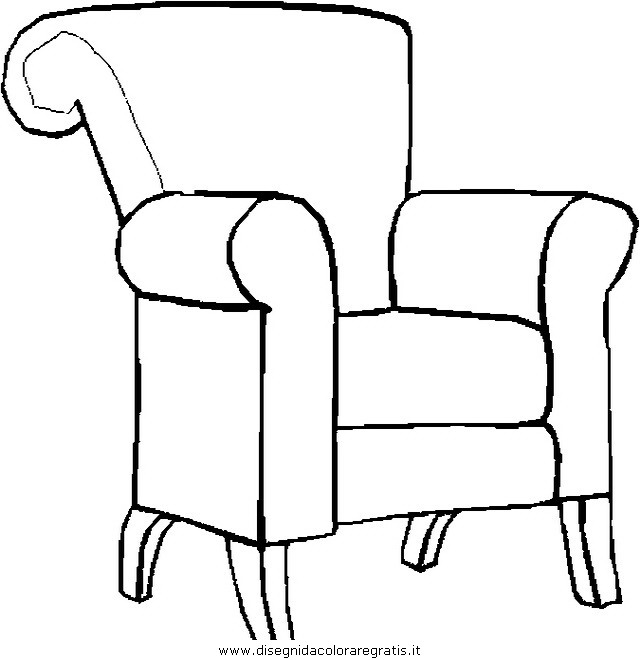  fotel flaga figa Franek farbafoka fabryka fala flet fasola 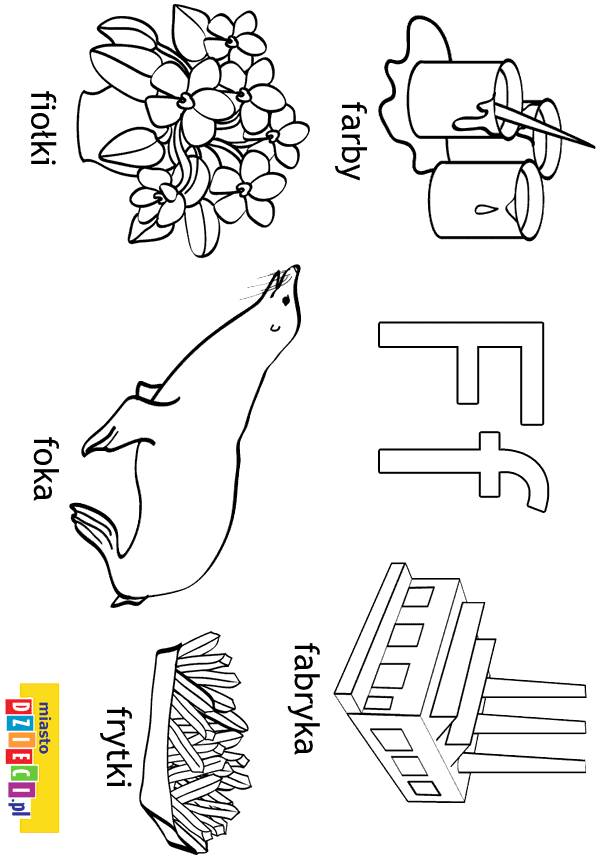 